Lisa 1Saaremaa Vallavalitsuse 9. mai 2018 määruse nr 2-2/14„Detailplaneeringu algatamise taotlusevorm ning detailplaneeringu koostamise nõuded“juurdeSAAREMAA VALLAVALITSUS
DETAILPLANEERINGU ALGATAMISE TAOTLUSPalun algatada detailplaneering ja väljastada detailplaneeringu lähteseisukohad järgmisele(tele) maaüksusele(tele): Saaremaa vald Sikassaare küla, Tammepõllu (27003:001:0064), Ringtee 2a (27003:001:0093), Bensiini alajaam (27003:001:0584).(kinnistu nimi ja katastritunnus)Taotluse esitaja/huvitatud isik:Juriidiline isik X     Eraisik  Nimi Trenord Haldus OÜ______________________________________________________Aadress___Pikk tn 59b_________________________________________________________Registrikood/isikukood ___12534445 _____________________________________________Kontakttelefon ___5033773___________________________________________________E-post __ raul.sink@gmail.com__________________________________________________Taotluse esitaja/huvitatud isiku suhe maaüksusega:				kinnistu omanik	Xhoone omanik		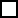 volitatud esindaja	muu			Detailplaneeringu koostamise eesmärk:Teede ning liikluskorralduse planeerimine, tehnovõrkude ja - rajatiste paigutuse määramine ning juurdepääsu, servituutide ja kitsenduste vajaduse määramine. Ehitusõiguse määramine.__________________________________________________________________________________________________________________________________________________________	Planeeritakse üksikelamuid
	_______________________________________________________________________(elamute arv)
	Planeeritakse korruselamuid
	_______________________________________________________________________(korruselamute arv, taotletav korruselisus, kortereid ühes korruselamus)
	Planeeritakse ridaelamuid
	_______________________________________________________________________(ridaelamubokside arv)
X	Planeeritakse ärihooneid
	Kuni 3, korruselisus kuni 2(ärihoonete arv, taotletav korruselisus)
	Planeeritaks e tootmishooneid
	__________________________________________________________________________(tootmishoonete arv, taotletav korruselisus)
X	Muu eelpool nimetamata eesmärk
Teedevõrk ja tehniline infrastruktuur ___________________________________________(kirjeldus)Olemasoleva maaüksuse üldiseloomustus
Taotletav planeeringuala on valdavalt hoonestamata, alal asub olemasolevat infrastruktuuri (alajaam, reoveepumpla jms tehnovõrgud).Olemasolevad ehitised:________________________________________________________________________________________________________________________________________________________________________________________________________________________________________________Olemasolevad kommunikatsioonid:
elektrivarustus		 ____________________________________________________________veevarustus		 ____________________________________________________________kanalisatsioon		 ____________________________________________________________sidevarustus		 ____________________________________________________________Planeeritavad kommunikatsioonid:
elektrivarustus		X ____________________________________________________________veevarustus		X ____________________________________________________________kanalisatsioon		X ____________________________________________________________sidevarustus		X ____________________________________________________________Teede ja juurdepääsude olemasolu
Tammepõllu kinnistule on kavandatud pääs kehtestatud Tammemetsa detailplaneeringuga. Pääs Põlluvahe tänavale hetkel puudub. Detailplaneeringuga kavandatakse kvartalisisene tänav, mis ühendaks planeeritud juurdepääsutee üle Tammemetsa kinnistu Põlluvahe tänavaga.
(näidata, milliselt teelt)Maakasutuse juhtotstarve liigilt üldisemas planeeringus
Kaubandus-teenindusala__________________________________________________________
DETAILPLANEERINGU ALGATAMISE TAOTLUSELE LISATAKSE kavandatavat tegevustkirjeldav eskiislahendus vastavalt Saaremaa Vallavalitsuse 9. mai 2018 määrusega nr 2-2/14kehtestatud „Detailplaneeringu algatamise taotluse vorm ning detailplaneeringu koostamise nõuded“ paragrahvile 4.NÕUSTUN  X    EI NÕUSTU      DETAILPLANEERINGU KOOSTAMIST RAHASTAMAKui detailplaneeringu algatamise taotluse kohaselt soovitakse planeeringu koostamise rahastamist kohaliku omavalitsuse kulul, menetleb kohalik omavalitsus taotlust edasi juhul, kui taotletava planeeringu koostamine on kohaliku omavalitsuse eelarves ette nähtud. 
ALGATAMISE TAOTLUSE ESITAMISEGA KINNITAN, ET OLEN TEADLIK:Vastavalt planeerimisseaduse § 130 võidakse detailplaneeringu algatamise taotluse esitajaga/huvitatud isikuga sõlmida leping detailplaneeringu koostamise ja/või rahastamise kohta, kuidetailplaneeringu algatamist taotletakse erahuvides.Vastavalt planeerimisseaduse § 131 lõikele 2 sõlmitakse algatamise taotluse esitajaga/huvitatud isikuga ja Saaremaa valla vahel leping detailplaneeringukohaste avalikuks kasutamiseks ette nähtudtee ja sellega seonduvate rajatiste, haljastuse, välisvalgustuse ning tehnorajatiste välja ehitamiseks.Juhul, kui Saaremaa vald ja detailplaneeringu koostamise algatamise taotluse esitajaga/huvitatud isikuga kokkulepet ei saavuta ning vallal puuduvad võimalused planeerimisseaduse §-st 131 tulenevate kohustuste täitmiseks, on vallal õigus jätta detailplaneering algatamata, vastuvõtmata võikehtestamata.Taotluse lisad:1. Detailplaneeringu eskiislahendus2. Ringtee 2a esindaja Margus Hiet digitaalallkiriDetailplaneeringu algatamise taotluse esitaja/huvitatud isik vastutab esitatud andmete õigsuse eestDetailplaneeringu algatamise taotluse esitaja/huvitatud isik
Raul Sink/allkirjastatud digitaalselt/